Name:  _____________________________ (please print)Signature: __________________________ECE 2300 – Quiz #2February 26, 2015Keep this quiz closed and face up until you are told to begin.1.  This quiz is closed book, closed notes.  You may use one 8.5” x 11” crib sheet, or its equivalent.2.  Show all work on these pages.  Show all work necessary to complete the problem.  A solution without the appropriate work shown will receive no credit.  A solution which is not given in a reasonable order will lose credit.3.  It is assumed that your work will begin on the same page as the problem statement.  If you choose to begin your work on another page, you must indicate this on the page with the problem statement, with a clear indication of where the work can be found.  If your work continues on to another page, indicate clearly where your work can be found.  Failure to indicate this clearly will result in a loss of credit.  4.  Show all units in solutions, intermediate results, and figures.  Units in the quiz will be included between square brackets.5.  Do not use red ink.  Do not use red pencil.6.  You will have 30 minutes to work on this quiz.________________/20Room for extra workA device can be modeled as a voltage source in series with a resistance.  The device was connected to the circuit shown in Figure 1.  Note the terminal labels a and b in this diagram.  When the resistor value RX was equal to 5.6[k], then the voltage vA was -7.695[V], and the current iA was 7.624[mA].  Later, the resistor value RX was changed to 6.8[k], and then the voltage vA was -1.368[V], and the current iA changed to 5.348[mA].  Assume that now this same device is connected in the circuit in Figure 2, with the terminal labels shown.  Find the power absorbed by the device in Figure 2.     Room for extra workName:  _____________________________ (please print)Signature: __________________________ECE 2300 – Quiz #2February 26, 2015Keep this quiz closed and face up until you are told to begin.1.  This quiz is closed book, closed notes.  You may use one 8.5” x 11” crib sheet, or its equivalent.2.  Show all work on these pages.  Show all work necessary to complete the problem.  A solution without the appropriate work shown will receive no credit.  A solution which is not given in a reasonable order will lose credit.3.  It is assumed that your work will begin on the same page as the problem statement.  If you choose to begin your work on another page, you must indicate this on the page with the problem statement, with a clear indication of where the work can be found.  If your work continues on to another page, indicate clearly where your work can be found.  Failure to indicate this clearly will result in a loss of credit.  4.  Show all units in solutions, intermediate results, and figures.  Units in the quiz will be included between square brackets.5.  Do not use red ink.  Do not use red pencil.6.  You will have 30 minutes to work on this quiz.________________/20Room for extra workA device can be modeled as a voltage source in series with a resistance.  The device was connected to the circuit shown in Figure 1.  Note the terminal labels a and b in this diagram.  When the resistor value RX was equal to 5.6[k], then the voltage vA was -6.695[V], and the current iA was 7.624[mA].  Later, the resistor value RX was changed to 6.8[k], and then the voltage vA was -1.368[V], and the current iA changed to 5.348[mA].  Assume that now this same device is connected in the circuit in Figure 2, with the terminal labels shown.  Find the power absorbed by the device in Figure 2.     Room for extra workName:  _____________________________ (please print)Signature: __________________________ECE 2300 – Quiz #2February 26, 2015Keep this quiz closed and face up until you are told to begin.1.  This quiz is closed book, closed notes.  You may use one 8.5” x 11” crib sheet, or its equivalent.2.  Show all work on these pages.  Show all work necessary to complete the problem.  A solution without the appropriate work shown will receive no credit.  A solution which is not given in a reasonable order will lose credit.3.  It is assumed that your work will begin on the same page as the problem statement.  If you choose to begin your work on another page, you must indicate this on the page with the problem statement, with a clear indication of where the work can be found.  If your work continues on to another page, indicate clearly where your work can be found.  Failure to indicate this clearly will result in a loss of credit.  4.  Show all units in solutions, intermediate results, and figures.  Units in the quiz will be included between square brackets.5.  Do not use red ink.  Do not use red pencil.6.  You will have 30 minutes to work on this quiz.________________/20Room for extra workA device can be modeled as a voltage source in series with a resistance.  The device was connected to the circuit shown in Figure 1.  Note the terminal labels a and b in this diagram.  When the resistor value RX was equal to 5.6[k], then the voltage vA was -5.695[V], and the current iA was 7.624[mA].  Later, the resistor value RX was changed to 6.8[k], and then the voltage vA was -1.368[V], and the current iA changed to 5.348[mA].  Assume that now this same device is connected in the circuit in Figure 2, with the terminal labels shown.  Find the power absorbed by the device in Figure 2.     Room for extra workName:  _____________________________ (please print)Signature: __________________________ECE 2300 – Quiz #2February 26, 2015Keep this quiz closed and face up until you are told to begin.1.  This quiz is closed book, closed notes.  You may use one 8.5” x 11” crib sheet, or its equivalent.2.  Show all work on these pages.  Show all work necessary to complete the problem.  A solution without the appropriate work shown will receive no credit.  A solution which is not given in a reasonable order will lose credit.3.  It is assumed that your work will begin on the same page as the problem statement.  If you choose to begin your work on another page, you must indicate this on the page with the problem statement, with a clear indication of where the work can be found.  If your work continues on to another page, indicate clearly where your work can be found.  Failure to indicate this clearly will result in a loss of credit.  4.  Show all units in solutions, intermediate results, and figures.  Units in the quiz will be included between square brackets.5.  Do not use red ink.  Do not use red pencil.6.  You will have 30 minutes to work on this quiz.________________/20Room for extra workA device can be modeled as a voltage source in series with a resistance.  The device was connected to the circuit shown in Figure 1.  Note the terminal labels a and b in this diagram.  When the resistor value RX was equal to 5.6[k], then the voltage vA was -4.695[V], and the current iA was 7.624[mA].  Later, the resistor value RX was changed to 6.8[k], and then the voltage vA was -1.368[V], and the current iA changed to 5.348[mA].  Assume that now this same device is connected in the circuit in Figure 2, with the terminal labels shown.  Find the power absorbed by the device in Figure 2.     Room for extra workECE 2300 -- Quiz #2 – February 26, 2015 – Solution – Version 1.  A device can be modeled as a voltage source in series with a resistance.  The device was connected to the circuit shown in Figure 1.  Note the terminal labels a and b in this diagram.  When the resistor value RX was equal to 5.6[k], then the voltage vA was -7.695[V], and the current iA was 7.624[mA].  Later, the resistor value RX was changed to 6.8[k], and then the voltage vA was -1.368[V], and the current iA changed to 5.348[mA].  Assume that now this same device is connected in the circuit in Figure 2, with the terminal labels shown.  Find the power absorbed by the device in Figure 2.     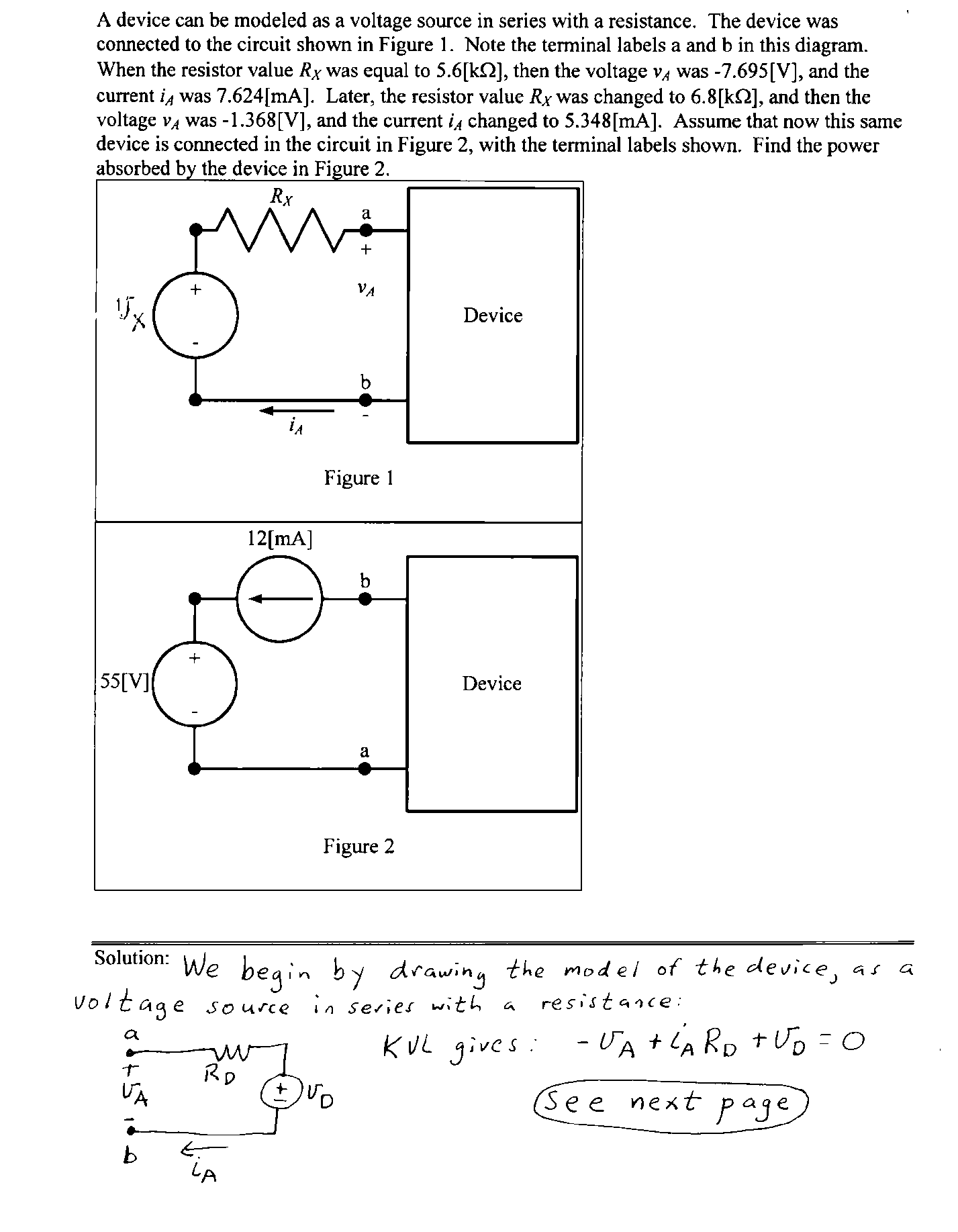 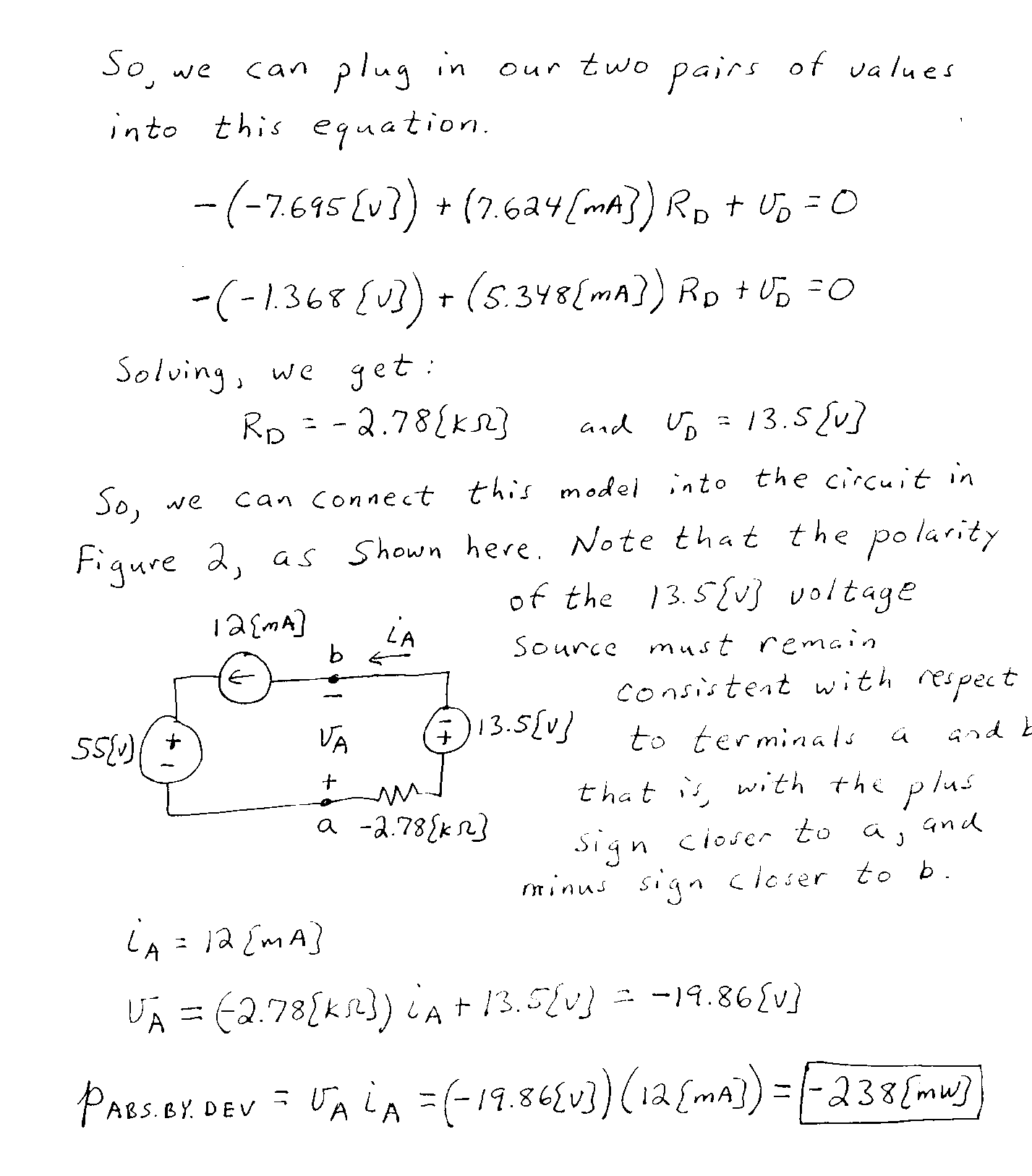 